Ритм – как основа речи.Речь – это сложнейший процесс, требующий скоординированной работы дыхания, ротовой полости, нервной системы и органов восприятия: когда хотя бы одна из составляющих дает сбой, разваливается, как правило, весь механизм. Процессы должны функционировать и протекать ритмично. Что такое ритм? Это равномерное чередование каких-либо элементов (звуков, движений, налаженный ход чего-либо) Наша речь основана на ритме. Хорошо развитое чувство ритма создаёт базу для реализации речевой деятельности, поэтому малейшее его нарушение  приводит к нарушению речи у детей. Ведь невозможно красиво сказать не поставив ударение в нужном слоге, не сделав интонационное ударение, не расставив смысловые паузы. Красивая правильная речь всегда характеризуется правильным ритмическим рисунком.Поэтому очень важно обращать внимание на задания с ритмическим компонентом в дошкольном возрасте.Ритмические упражнения строятся на слуховом восприятии с участием зрительного и тактильного контакта, что  создает  условия для разностороннего развития личности.Развитию чувства ритма способствуют: Все игры с музыкальными инструментами;Повторение ритмов с моторным компонентом ( топаем, хлопаем, стучим)игры с мячами;- чередование заданных движений;- выкладывание различных дорожек;- рисование узоров по заданному правилу..Варианты игр:1. «Продолжи последовательность»Для игры можно использовать любые предметы. Важно! Последовательность в ряду повторять не менее 6 раз!Ряд 1:1 шишка – камень…..Ряд 1:2 шишка – камень – камень….Ряд 2:1 стакан-стакан-ложка ……Ряд 1:1:1 шишка- ракушка – крышка…2. «Посмотри и запомни значения символов. Жесты используем одновременно двумя руками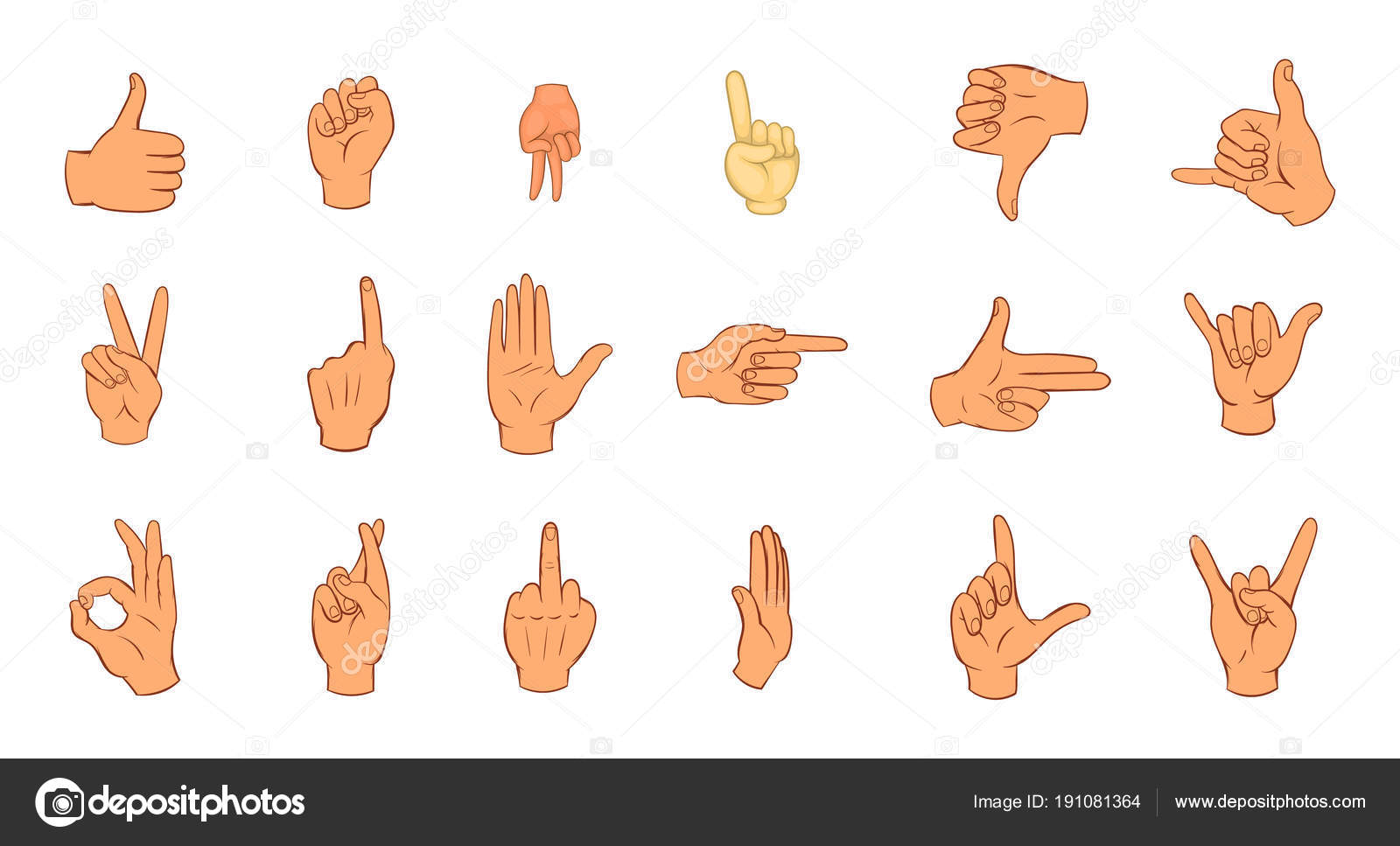 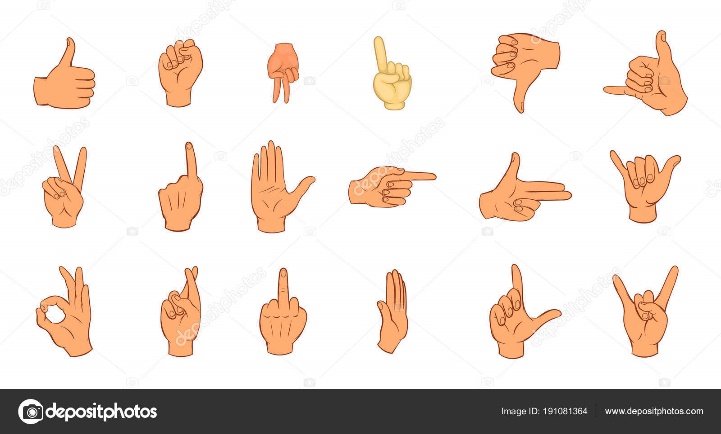  1-                              3-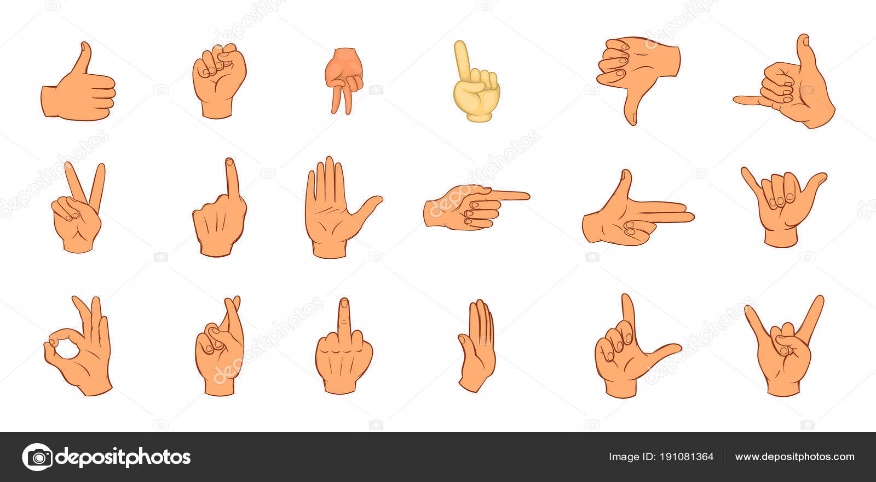 2-                                4-Задание: Воспроизведи выбранную последовательность:  3-1-2 1-4-3;  4-1-2-33. «Посмотри и запомни значения символов»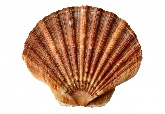                   - 1 удар палочками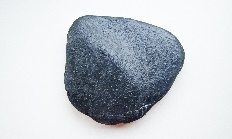          - 2 удара палочками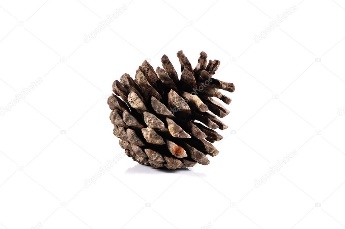                  - 3 удара палочкамиЗадание: Воспроизведи данную последовательность. Последовательность и предметы для игры можно менять как угодно.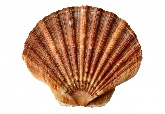 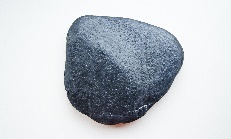 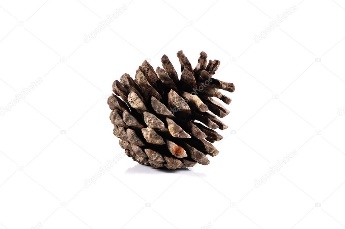 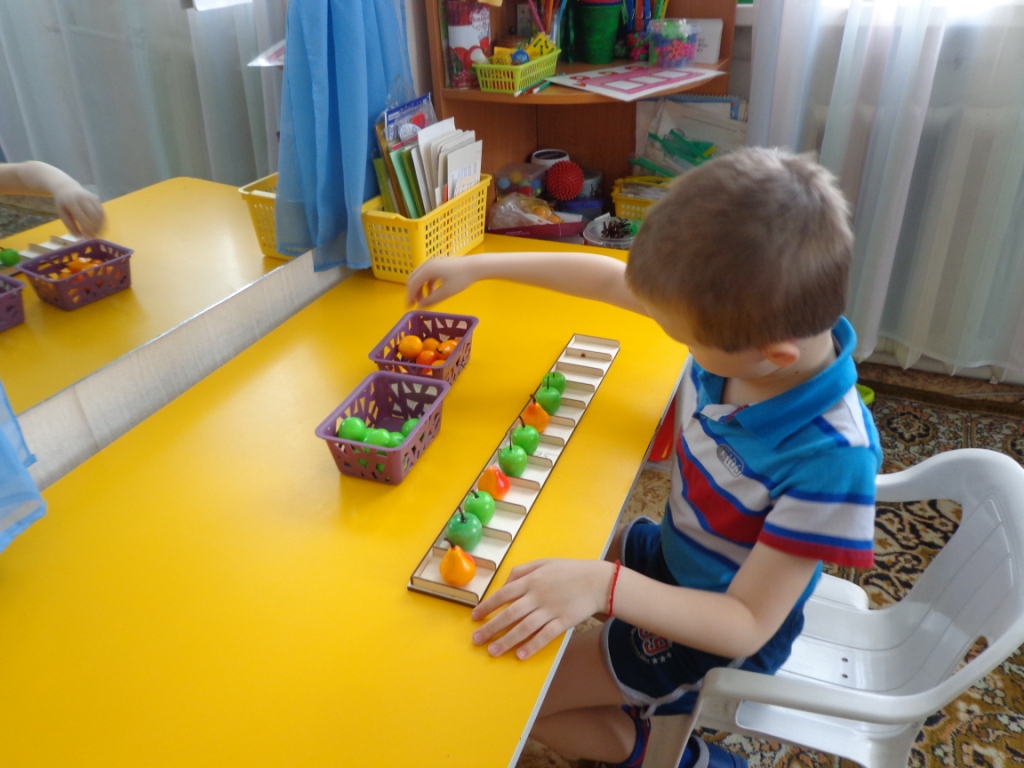 